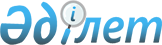 О внесении изменений в решение Таскалинского районного маслихата Западно-Казахстанской области "О бюджете сельских округов Таскалинского района на 2023-2025 годы" от 29 декабря 2022 года № 35-1Решение Таскалинского районного маслихата Западно-Казахстанской области от 27 декабря 2023 года № 16-2
      Таскалинский районный маслихат Западно–Казахстанской области РЕШИЛ:
      1. Внести в решение Таскалинского районного маслихата Западно-Казахстанской области "О бюджете сельских округов Таскалинского района на 2023-2025 годы" от 29 декабря 2022 года №35-1 следующие изменения:
      приложения 13 и 22 к указанному решению изложить в новой редакции согласно приложениям 1 и 2 к настоящему решению.
      2. Настоящее решение вводится в действие с 1 января 2023 года. Бюджет Косщинского сельского округа на 2023 год Бюджет Таскалинского сельского округа на 2023 год
					© 2012. РГП на ПХВ «Институт законодательства и правовой информации Республики Казахстан» Министерства юстиции Республики Казахстан
				
      Председатель маслихата

Ж. Бисенгалиева
Приложение 1
к решению Таскалинского
районного маслихата
от 27 декабря 2023 года № 16-2Приложение 13
к решению Таскалинского
районного маслихата
от 29 декабря 2022 года № 35-1
Категория
Класс
Подкласс
Наименование
Сумма (тыс. тенге)
1
2
3
4
5
I. ДОХОДЫ
39 545,0
1
Налоговые поступления
1 027,0
01
Подоходный налог
20,0
2
Индивидуальный подоходный налог
20,0
04
Налоги на собственность
1 002,0
1
Налоги на имущество
30,0
3
Земельный налог
2,0
4
Налог на транспортные средства
970,0
05
Внутренние налоги на товары, работы и услуги
5,0
3
Поступления за использование природных и других ресурсов
5,0
2
Неналоговые поступления
130,0
01
Доходы от государственной собственности
121,0
5
Доходы от аренды имущества, находящегося в государственной собственности
121,0
06
Прочие неналоговые поступления
9,0
1
Прочие неналоговые поступления
9,0
4
Поступления трансфертов
38 388,0
02
Трансферты из вышестоящих органов государственного управления
38 388,0
3
Трансферты из районного (города областного значения) бюджета
38 388,0
Функциональная группа
Функциональная подгруппа
Администратор
Программа
Наименование
Сумма (тыс. тенге)
1
2
3
4
5
6
II. ЗАТРАТЫ
40 504,0
01
Государственные услуги общего характера
36 180,0
1
Представительные, исполнительные и другие органы, выполняющие общие функции государственного управления
36 180,0
124
Аппарат акима города районного значения, села, поселка, сельского округа
36 180,0
001
Услуги по обеспечению деятельности акима города районного значения, села, поселка, сельского округа
36 180,0
05
Здравоохранение
61,0
9
Прочие услуги в области здравоохранения
61,0
124
Аппарат акима города районного значения, села, поселка, сельского округа
61,0
002
Организация в экстренных случаях доставки тяжелобольных людей до ближайшей организации здравоохранения, оказывающей врачебную помощь
61,0
07
Жилищно-коммунальное хозяйство
3 932,0
3
Благоустройство населенных пунктов
3 932,0
124
Аппарат акима города районного значения, села, поселка, сельского округа
3 932,0
008
Освещение улиц в населенных пунктах
1 078,0
009
Обеспечение санитарии населенных пунктов
1 200,0
011
Благоустройство и озеленение населенных пунктов
1 654,0
12
Транспорт и коммуникации
330,0
1
Автомобильный транспорт
330,0
124
Аппарат акима города районного значения, села, поселка, сельского округа
330,0
013
Обеспечение функционирования автомобильных дорог в городах районного значения, селах, поселках, сельских округах
330,0
15
Трансферты
1,0
1
Трансферты
1,0
124
Аппарат акима города районного значения, села, поселка, сельского округа
1,0
048
Возврат неиспользованных (недоиспользованных) целевых трансфертов
1,0
VI. ФИНАНСИРОВАНИЕ ДЕФИЦИТА (ИСПОЛЬЗОВАНИЕ ПРОФИЦИТА) БЮДЖЕТА
959,0
Категория
Класс
Подкласс
Наименование
Сумма (тыс. тенге)
1
2
3
4
5
8
Используемые остатки бюджетных средств
959,0
01
Остатки бюджетных средств
959,0
1
Свободные остатки бюджетных средств
959,0Приложение 2
к решению Таскалинского
районного маслихата
от 27 декабря 2023 года № 16-2Приложение 22
к решению Таскалинского
районного маслихата
от 29 декабря 2022 года № 35-1
Категория
Класс
Подкласс
Наименование
Сумма (тыс. тенге)
1
2
3
4
5
I. ДОХОДЫ
163 887,0
1
Налоговые поступления
26 874,0
01
Подоходный налог
10 968,0
2
Индивидуальный подоходный налог
10 968,0
04
Налоги на собственность
15 177,0
1
Налоги на имущество
790,0
3
Земельный налог
240,0
4
Налог на транспортные средства
14 147,0
05
Внутренние налоги на товары, работы и услуги
729,0
3
Поступления за использование природных и других ресурсов
700,0
4
Сборы за ведение предпринимательской и профессиональной деятельности
29,0
4
Поступления трансфертов
137 013,0
02
Трансферты из вышестоящих органов государственного управления
137 013,0
3
Трансферты из районного (города областного значения) бюджета
137 013,0
Функциональная группа
Функциональная подгруппа
Администратор
Программа
Наименование
Сумма (тыс. тенге)
1
2
3
4
5
6
II. ЗАТРАТЫ
164 420,0
01
Государственные услуги общего характера
60 614,0
1
Представительные, исполнительные и другие органы, выполняющие общие функции государственного управления
60 614,0
124
Аппарат акима города районного значения, села, поселка, сельского округа
60 614,0
001
Услуги по обеспечению деятельности акима города районного значения, села, поселка, сельского округа
60 614,0
07
Жилищно-коммунальное хозяйство
101 577,0
3
Благоустройство населенных пунктов
101 577,0
124
Аппарат акима города районного значения, села, поселка, сельского округа
101 577,0
008
Освещение улиц в населенных пунктах
22 289,0
009
Обеспечение санитарии населенных пунктов
18 074,0
011
Благоустройство и озеленение населенных пунктов
61 214,0
12
Транспорт и коммуникации
2 228,0
1
Автомобильный транспорт
2 228,0
124
Аппарат акима города районного значения, села, поселка, сельского округа
2 228,0
013
Обеспечение функционирования автомобильных дорог в городах районного значения, селах, поселках, сельских округах
2 228,0
15
Трансферты
1,0
1
Трансферты
1,0
124
Аппарат акима города районного значения, села, поселка, сельского округа
1,0
048
Возврат неиспользованных (недоиспользованных) целевых трансфертов
1,0
VI. ФИНАНСИРОВАНИЕ ДЕФИЦИТА (ИСПОЛЬЗОВАНИЕ ПРОФИЦИТА) БЮДЖЕТА
533,0
Категория
Класс
Подкласс
Наименование
Сумма (тыс. тенге)
1
2
3
4
5
8
Используемые остатки бюджетных средств
533,0
01
Остатки бюджетных средств
533,0
1
Свободные остатки бюджетных средств
533,0